1. Question à Choix Multiple Quelles sont les propositions vraies ?Cochez le(s) bonne(s) réponse(s)Un tableau permet de stocker plusieurs valeursLe compilateur doit absolument connaitre la taille des tableauxUn tableau peut stocker des entiers et des réelsLes tableaux permettent de stocker uniquement des données de type numérique.Quelle instruction permet d’afficher 5 ?Soit la déclaration :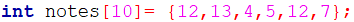 Quelle instruction permet d’afficher 5 ?printf("%d",notes[3]);printf("%d",notes[4]);printf("%d",notes[5]);A quelle indice se trouve ‘j’ ?Soit 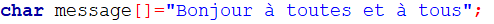 A quelle indice se trouve le caractère ‘j’ ?321456Sélectionner la boucleSoit le tableau :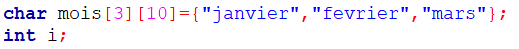 Sélectionnez la(es) boucle(s) qui affiche(nt) :
0 : janvier
1 : février
2 : marsDéclarationsCochez le(s) bonne(s) réponses :Déclaration d'un tableau de 5 entiers : int tab1[5];Déclaration d'un tableau de 3 types entier flot tab2[3] = {1,2,3};Initialisation de ce tableau avec les codes ASCII char texte1[ ]="Bonjour";Déclaration d’un tableau à deux éléments float tab2[3] = {1,2}; // les premièresfloat tab2[] = {1.22,2.33,3.4,4}; // le compilateur va créer trois emplacementsMoyenne de 20 notesLe programme suivant calcule-t-il la moyenne de 20 notes ?Tableaux à plusieurs dimensionsQuel(s) est (sont) le(s) bonne(s) déclaration(s) ?1.	float x[10];// Une dimension2.	float point_2D[10][2];//10 points 2D avec ses coodonnées x,y3.	float point_2D[10][3];//10 points 3D avec ses coodonnées x,y,y4.	float notes[8][6]; //6 notes pour 8 élèves5.	 float notesElevesTrimestre [24][10][3]; // les notes au maxi 10 pour les 24 élèves et pour les 3 trimestresTableaux à plusieurs dimensionsQuelles sont les bonnes déclarations ?int x[3][4] = {{0,1,2,3}, {4,5,6,7}, {8,9,10,11}};int x[3][4] = {{0,1,2,3}, {4,5,6,7}, {8,9,10,11}};int x[2][3][4] ={{ {0,1,2,3}, {4,5,6,7}, {8,9,10,11} },{ {12,13,14,15}, {16,17,18,19}, {20,21,22,23} }};int x[3][4] = {0,1,2,3,4, 5, 6, 7, 8, 9, 10, 11,12}int x[2][2][2] = {0, 1, 2, 3, 4, 5, 6, 7, 8} ;Affichage d’un tableau à plusieurs dimensionsQu’affiche ce programme ?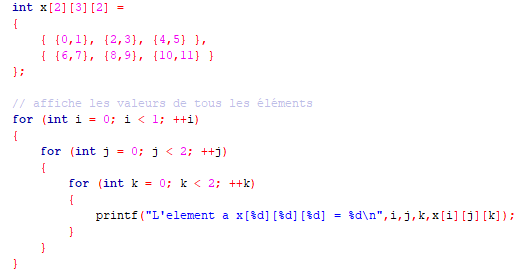 DéclarationsCochez le(s) déclaration(s) correcte(s) :1.	char Str1[15];4.	char Str4[ ] = "arduino";5.	char Str5[8] = "arduino";6.	char Str6[15] = "arduino";2.	char Str2[7] = {'a', 'r', 'd', 'u', 'i', 'n', 'o'};3.	char Str3[7] = {'a', 'r', 'd', 'u', 'i', 'n', 'o', '\0'};AffichageSoit :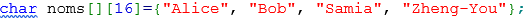 Qu’affiche cette ligne ?printf("noms[3]") ;Affichagequ’affiche ce code ?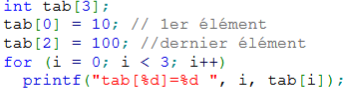 tab[0]=0 tab[1]=4201296 tab[2]=10tab[0]=0 tab[1]=0 tab[2]=10tab[0]=0 tab[1]=1 tab[2]=10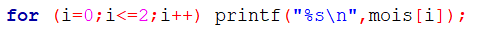 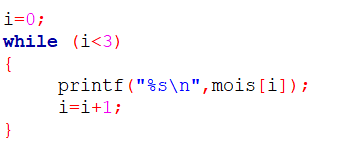 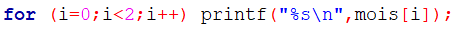 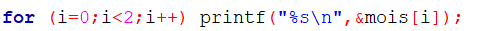 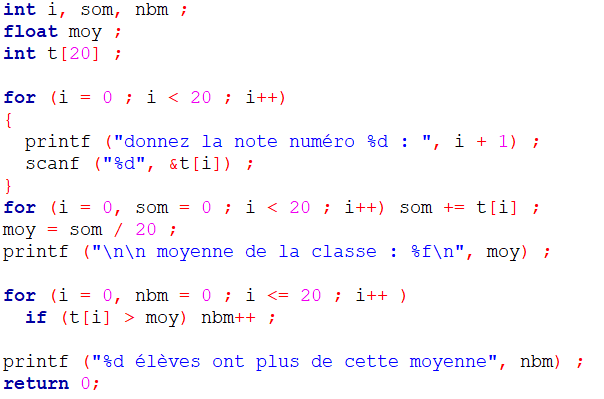 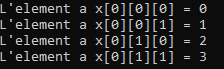 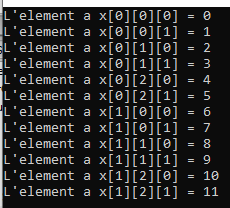 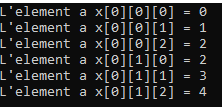 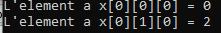 Zhen-YouAliceBobSamia